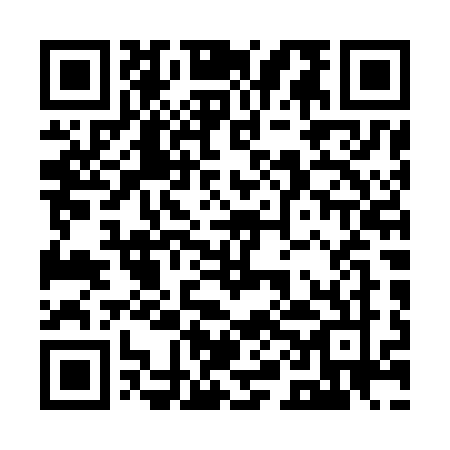 Ramadan times for Agelli, ItalyMon 11 Mar 2024 - Wed 10 Apr 2024High Latitude Method: Angle Based RulePrayer Calculation Method: Muslim World LeagueAsar Calculation Method: HanafiPrayer times provided by https://www.salahtimes.comDateDayFajrSuhurSunriseDhuhrAsrIftarMaghribIsha11Mon4:514:516:2512:164:216:086:087:3712Tue4:494:496:2312:164:226:106:107:3813Wed4:474:476:2112:164:236:116:117:4014Thu4:454:456:2012:154:246:126:127:4115Fri4:434:436:1812:154:256:136:137:4216Sat4:424:426:1612:154:266:146:147:4317Sun4:404:406:1412:154:276:156:157:4518Mon4:384:386:1312:144:286:176:177:4619Tue4:364:366:1112:144:296:186:187:4720Wed4:344:346:0912:144:296:196:197:4921Thu4:324:326:0712:134:306:206:207:5022Fri4:304:306:0612:134:316:216:217:5123Sat4:284:286:0412:134:326:226:227:5224Sun4:264:266:0212:124:336:246:247:5425Mon4:244:246:0012:124:346:256:257:5526Tue4:224:225:5812:124:356:266:267:5627Wed4:204:205:5712:124:366:276:277:5828Thu4:184:185:5512:114:366:286:287:5929Fri4:164:165:5312:114:376:296:298:0130Sat4:144:145:5112:114:386:316:318:0231Sun5:125:126:501:105:397:327:329:031Mon5:105:106:481:105:407:337:339:052Tue5:085:086:461:105:407:347:349:063Wed5:065:066:441:095:417:357:359:084Thu5:045:046:431:095:427:367:369:095Fri5:025:026:411:095:437:377:379:106Sat5:005:006:391:095:447:397:399:127Sun4:584:586:381:085:447:407:409:138Mon4:564:566:361:085:457:417:419:159Tue4:544:546:341:085:467:427:429:1610Wed4:524:526:331:085:477:437:439:18